МУНИЦИПАЛЬНОЕ ОБРАЗОВАТЕЛЬНОЕ УЧРЕЖДЕНИЕ КОЛЯНОВСКАЯ СРЕДНЯЯ ОБЩЕОБРАЗОВАТЕЛЬНАЯ ШКОЛА ИВАНОВСКОГО МУНИЦИПАЛЬНОГО РАЙОНА ИВАНОВСКОЙ ОБЛАСТИ«ЗАГАДКИ ЗЕМЛИ»(урок обобщения и повторения по теме «Литосфера»)с применением интерактивной доски7 классПодготовила учитель географии Синицына Е.АПредметная область: география.Учебный модуль: природа Земли.Тема урока: литосфера.Тип урока: обобщение и повторение пройденного материала.Цель урока: сформировать целостное представление о литосфере, как оболочке Земли.Задачи:Образовательная: повторить изученный материал.Развивающая: развитие умений анализировать, выявлять причинно-следственные связи, объяснять различные географические явления и понятия, умения работать на интерактивной доске.Воспитательная:повысить интерес к изучению предмета, формировать научное мирровозрение, развивать умения работать в команде.Формы работы: фронтальная, групповая, здоровьесберегающая технология.Оборудование: компьютер, проектор, интерактивная доска, физическая карта мира, карта строения земной коры, атлас, карточки-заданияХод урока.Организационный момент.Повторение и закрепление изученного материала.1.Целепологание. 2.Задача урока-обобщить и повторить материал по:строению земной корыпроисхождению Землилитосферным плитамобразованию материковрельефу Земли3.Повторение материалаИтак, начнем повторение по теме «Литосфера».Человек издавна стремился познать мир, который окружает его. Не одно тысячелетие волновал вопрос, как возникла Земля? Существует несколько гипотез происхождения Земли.Задание 1 Соотнесите имя ученого с гипотезой.(один учащийся выполняет задание (заполняет таблицу) на интерактивной доске, другие на карточках - заданиях)Вопрос: Как называется тонкая «пленка», которой покрыт земной шар?(учащиеся отвечают на вопрос)Ответ: земная кора.Задание 2Составить схему «Строение земной коры»Вопрос: на какие  части подразделяется земная кора с точки зрения подвижности?(учащиеся отвечают на вопрос)Ответ: платформа и складчатый пояс.Вопрос: является ли земная кора монолитным (единым) панцирем?(учащиеся отвечают)Ответ: нет. Вся земная кора подразделена на отдельные участки – литосферные плиты.Вопрос: что такое литосферная плита?(учащиеся отвечают)Ответ: это подвижный участок земной коры.Задание 3Подписать и показать границы литосферных плит.(один учащийся выполняет задание на интерактивной доске, другие в контурных картах).Хорошо, теперь давайте посмотрим на карту «Строение земной коры» и проверим правильно ли мы нанесли граници и надписи литосферных плит.Вопрос: Определите по карте где проходят границы литосферных плит?(учащиеся отвечают)Ответ: по срединно-океаническим хребтам.Вопрос: что происходит при столкновении материковой и океанической плиты.(учащиеся используя гиперссылку на карте отвечают на вопрос)Ответ: образование глубоководного желоба.Вопрос: что происходит при столкновении двух литосферных плит? (учащиеся используя гиперссылку на карте отвечают на вопрос)Ответ: горообразованиеВопрос: что происходит при раздвижении литосферных плит?(учащиеся используя гиперссылку на карте отвечают на вопрос)Ответ: срединно-океанические хребты.Согласно теории литосферных плит на Земле был когда-то один единственный материкВопрос: как назывался первый материк планеты?Ответ: Пангея.Групповое задание: учащиеся должны собрать 6 материков, расположенных на стендах в класса и сложить первичный материк.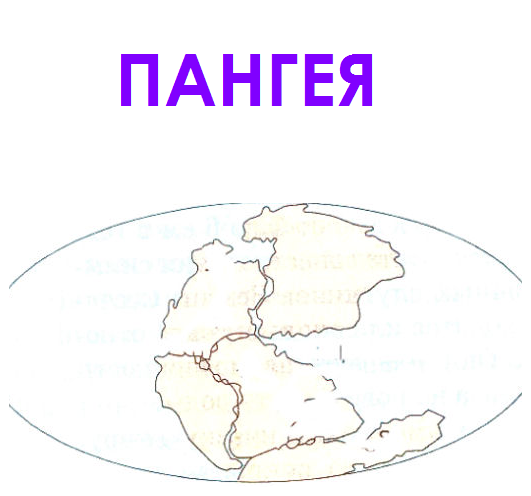 Задание 4Образование  материков.(один учащийся выполняет задание на интерактивной доске, а другие в карточках заданиях).Вопрос: что лежит в основании современных материков?Что находиться между платформами?Что такое платформа?Что такое складчатый пояс?Платформам и складчатым областям соответствуют основные формы рельефа.Задание 5Сопоставьте карту строения земной коры и физическую карту Евразии, установите зависимость между строением земной коры и основными формами рельефа.(Учащиеся выполняют на карточках-заданиях, затем один учащийся выполняет на интерактивной доске)Задание 6Дополните схему «Зависимость  рельефа от строения земной коры»А теперь проверим знания с помощью тестаВариант 1Часть А1.На рисунке изображен тип  земной корыА. материковыйБ. океанический2. В зоне столкновения литосферных плит формируютсяА. срединно-океанические хребтыБ. глубоководные желоба3.Если в основании территории находиться подвижный  элемент земной коры, породы которого сжаты в складки, то рельеф будетА. горныйБ. равнинныйЧасть В1.Установите правильную последовательность во времени образования горА. ГималаиБ. УральскиеВ. Кордильеры2.Определите соответствие между тектонической структурой и формой рельефа. Обозначьте пару цифрой и буквой1 Восточно-Европейская равнина2 Среднесибирское плоскогорье3 Амазонская низменность4 Анды 5 Великие равниныЧасть С1.Почему на платформах, как правило, располагаются равнины?Вариант 2Часть А1.На рисунке изображен тип  земной корыА. материковыйБ. океанический2.Вулканизм и землетрясения имеют местоА. только в зонах столкновения литосферных плитБ. как в зонах столкновения, так и расхождения литосферных плит3. Если в основании территории находиться малоподвижный элемент земной коры, на поверхности которой горные породы располагаются горизонтально, то рельеф будетА. горныйБ. равнинныйЧасть В1.Установите правильную последовательность во времени образования горА. КордильерыБ. АльпыВ. Скандинавские горы2.Определите соответствие между тектонической структурой и формой рельефа. Обозначьте пару цифрой и буквой1 Восточно-Европейская равнина2 Альпы3 Эфиопское нагорье4 Бразильское плоскогорье5 Великие равниныЧасть С1.Почему складчатым поясам в рельефе соответствуют горы?4.Давйте подведем итог сегодняшнего урока.Достигли ли мы поставленных задач в начале урока?Довольны ли вы своей работай на уроке?Что вас особенно заинтересовало?5.Домашнее задание.В рабочих тетрадях составить характеристику карты «Строение земной коры» по плану в конце учебника.Имя ученогоГипотезаЖорж БюффонЗемной шар возник в результате катастрофы. Небесное тело (комета столкнулась) с Солнцем – возникли «брызги». Наиболее крупные из них, постепенно остывали, дали начало планетам.Иммануил КантСолнечная система произошла из гигантского холодного пылевого облака. Частицы этого облака находились в постоянном беспокойстве, взаимно притягивали друг друга, сталкивались, слипались, образуя сгущения, которые стали расти и со временем дали начало Солнцу и планетам.Отто ШмидтСолнце было окружено гигантским облаком, которое состояло из частичек холодной пыли и замершего газа. Все они вращались вокруг Солнца. Находясь в движении они сталкивались, взаимно притягивались друг к другу, образуя сгустки. Постепенно газово-пылевое облако сплющивалось, а сгустки стали двигаться по круговым орбитам – планеты солнечной системы.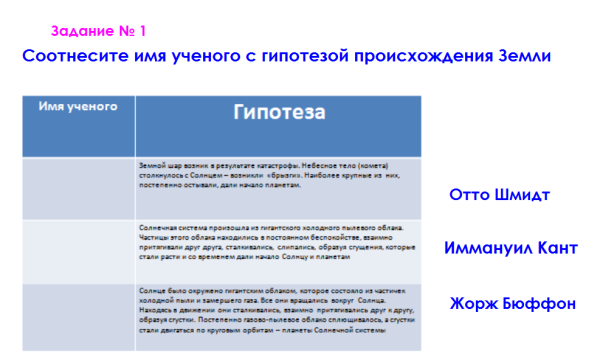 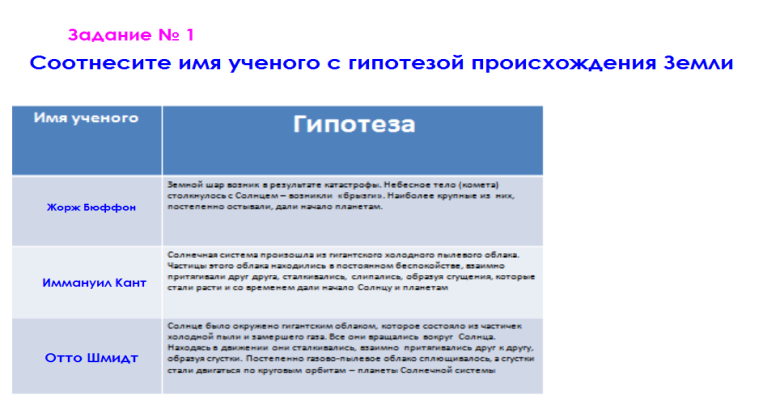 Земная кораматериковаяокеаническаяСлои ОсадочныйОсадочный ГранитныйБазальтовый БазальтовыйМощность50-100 км5-7 кмЗадание № 2 Составить схему "Строение земной коры" земная кора материковая океаническая слои осадочный осадочный гранитный базальтовый базальтовый мощность 35-70 км 5-10 км платформы складчатый пояс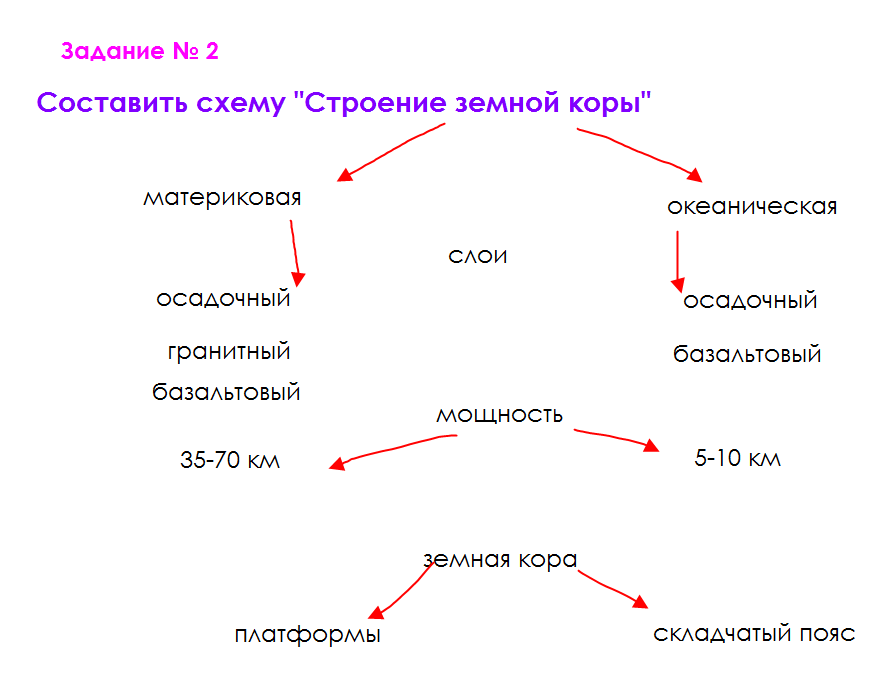 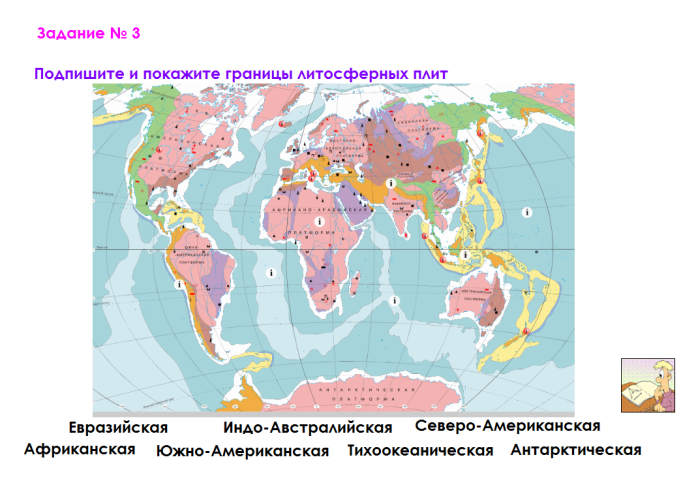 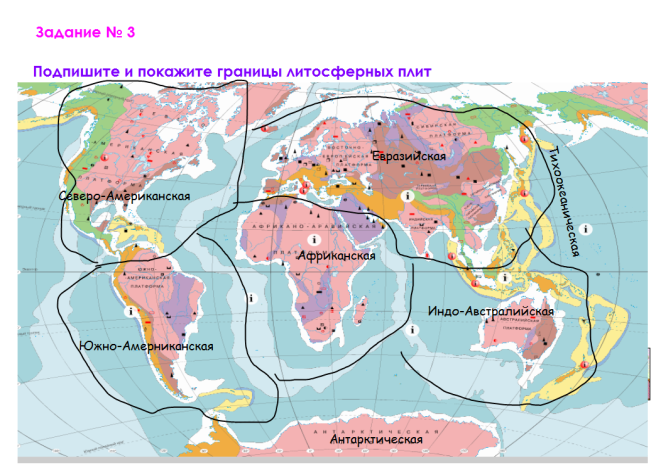 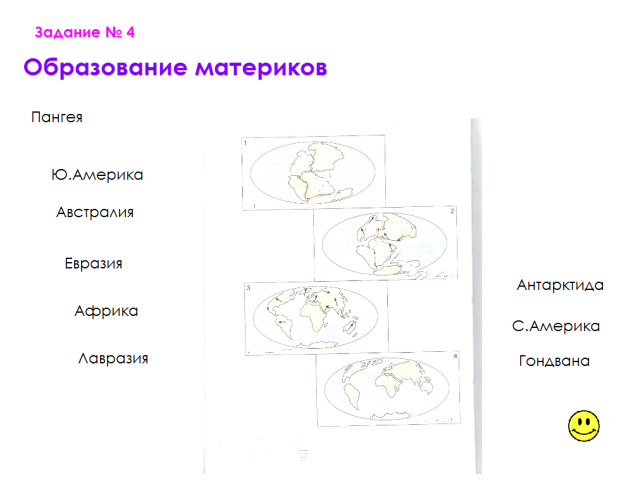 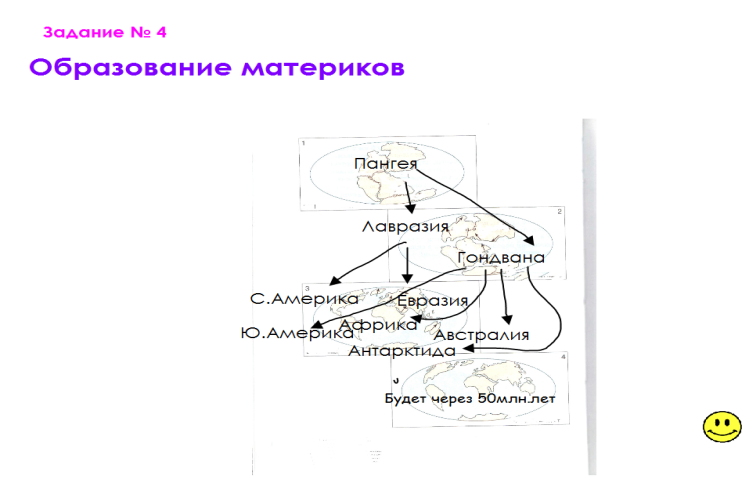 Строение земной корыСтроение земной корыФормы рельефаДревние платформыВосточно-ЕвропейскаяДревние платформыСибирскаяДревние платформыИндийскаяДревние платформыКитайско-КорейскаяОбласти складчатостидревнейОбласти складчатостиновойВывод о выявленной зависимостиВывод о выявленной зависимостиВывод по таблице давайте сделаем в виде схемы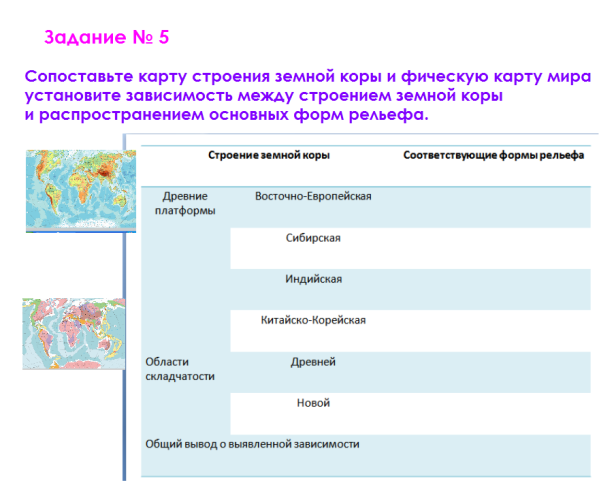 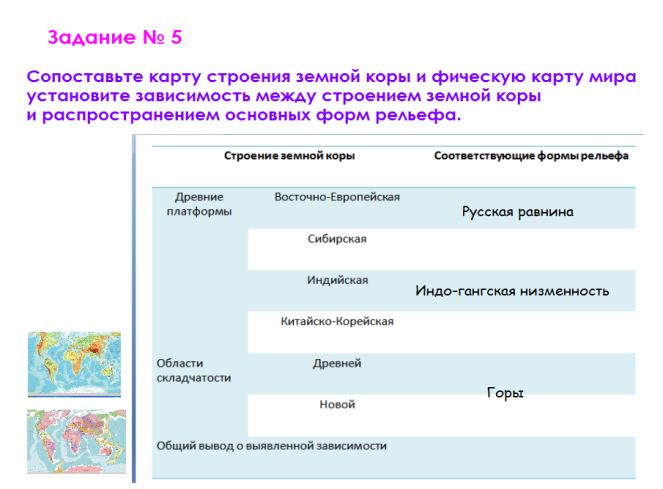 Земная кораОтносительно устойчивые участкиОтносительно подвижные участки????Формы рельефа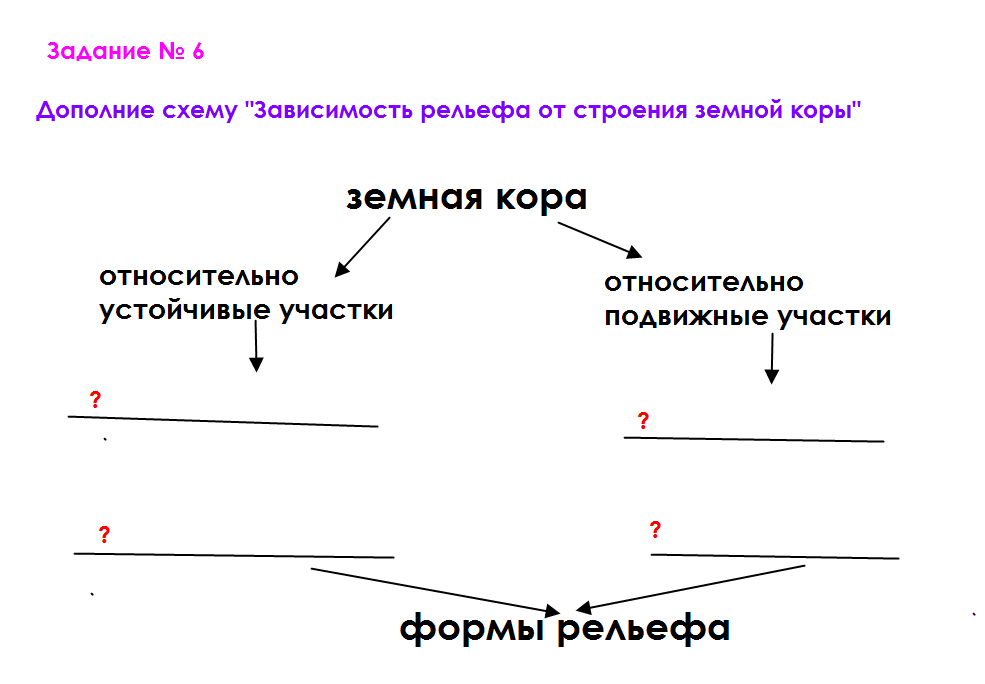 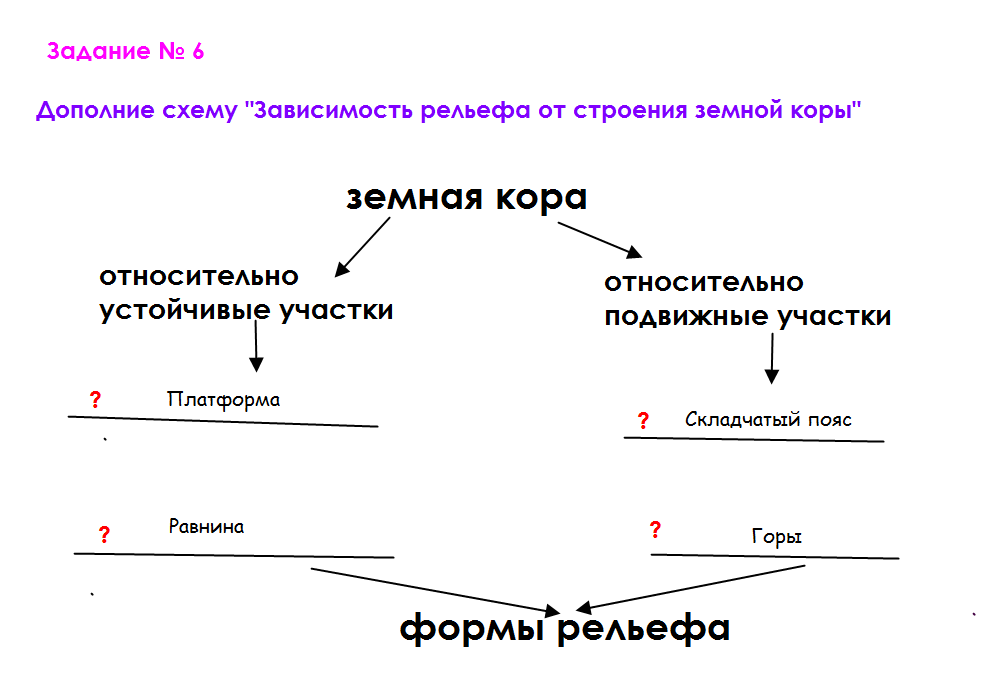 А. Южно-Американская платформаБ. Восточно-Европейская платформаВ. Тихоокеанический  сейсмический поясГ. Сибирская платформаД. Северо-Американская платформаА. Южно-Американская платформаБ. Восточно-Европейская платформаВ. Африканско-аравийская платформаГ. Альпийско-Гималайский сейсмический поясД. Северо-Американская платформа